Module 4: Imaging Caring in Nursing: Caring Theories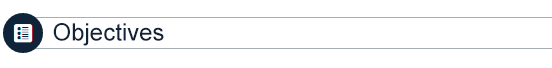 As a result of the instruction in this module, students will be able to:Identify and discuss  important perspectives of caring and nursing communicated by selected caring scholars.Compare and contrast the similar, though unique views expressed by these scholars, using concepts, frameworks and questions from selected texts, in order to develop advan ec knowledge of theories of caring in nursingDemonstrate an understanding of caring theories in context of each other and in the nursing literature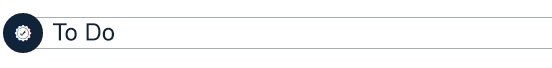 Complete assigned readingParticipate in and submit substantive post to Module 4: Group Caring DialogueRead: Chapters 1,2,18,19,22,25,26,27 & 30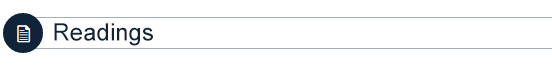 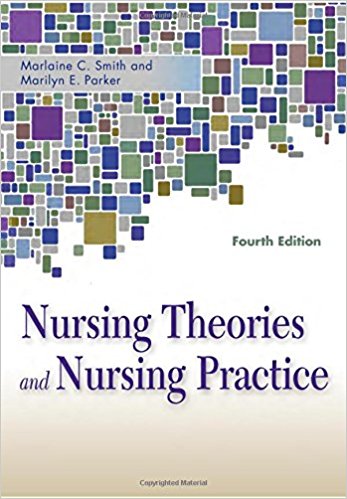 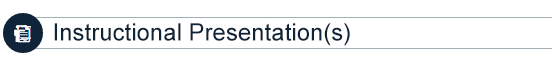 Click the link(s) below to view the following video(s)Dr. Jean WatsonJean Watson's Introduction to Caring Science Theory (Links to an external site.) Links to an external site.Jean Watson - Welcome to Human Caring (Links to an external site.) Links to an external site.Dr. Boykin InterviewBoykin Presentation (Links to an external site.) Links to an external site.Dr. Schoenhofer InterviewSchoenhofer Presentation (Links to an external site.) Links to an external site.Boykin and Schoenhofer on Nursing as CaringNursing As Caring  (Links to an external site.) Links to an external site.Dr. Marilyn Ray - Classroom DialogueDr. Ray Presentation Pt 1 (Links to an external site.) Links to an external site.Dr. Ray Presentation Pt 2 (Links to an external site.) Links to an external site.Dr. Ray Presentation Pt 3 (Links to an external site.) Links to an external site.Dr. Ray Presentation Pt 4 (Links to an external site.) Links to an external site.Dr. Ray Presentation Pt 5 (Links to an external site.) Links to an external site.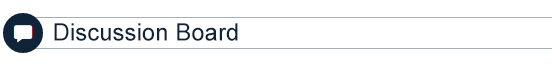 Adhere to the most recent APA standards and use APA guidelines to cite references.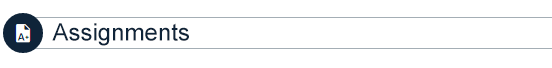 Module 4: Group Caring Dialogue - Group 2This is your group discussion assignment.  Please select and enter the group you were assigned to.

Discussion Prompt for Module 4:Reflect on the Nursing situation that you submitted in Module 1 and thoughtfully consider which theoretical approach to caring in nursing is most congruent with your practice. Briefly apply Dr. Parker's analysis of nursing theories (Chapter 2 of text book Theories for Practice) to your nursing situation and describe the purpose, the values, the metaparadigm and environment. This will be outline/framework for your Synthesis Paper in which you situate your nursing situation in a Theory grounded in caring that you studied this term. 